ALLEGATO 1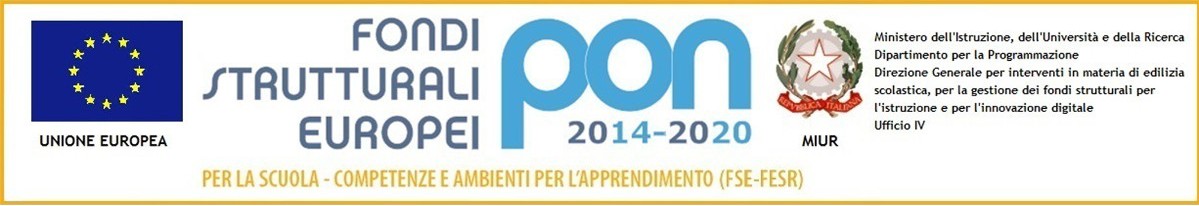 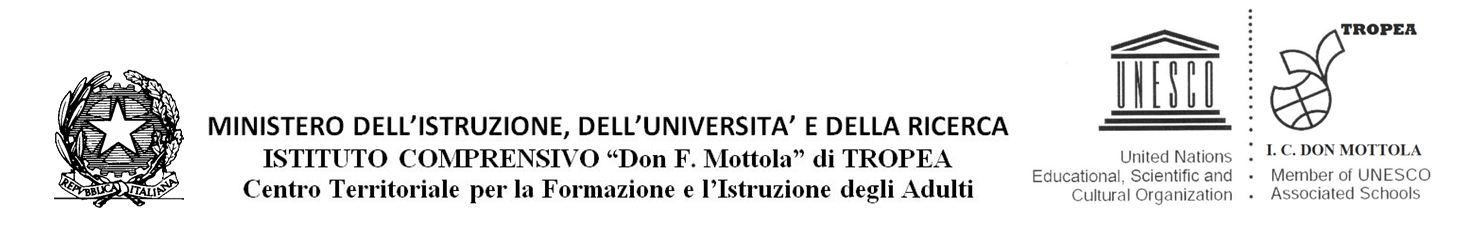 Avviso n. 2999 del 13/03/2017 - FSE – Orientamento formativo e ri-orientamentoAzione: 10.1.6 Azioni di orientamentoSotto-Azione: 10.1.6A Azioni di orientamentoTitolo: “Sapersi ORIENTARE.....attraverso le competenze trasversali!”CODICE PROGETTO: 10.1.6A-FSEPON-CL-2018-85CUP: E1718000770007DOMANDA DI PARTECIPAZIONE PER LA SELEZIONE DI CORSISTI AL DIRIGENTE SCOLASTICO      Dell’I.C. “Don Mottola” di TropeaDati del Genitore che chiede l’iscrizione del/della figlio/aIl/La sottoscritto/la |________________________________| |___________________________| Cell._____________________________________Nato il |______________| a |___________________________________________| Prov. |____|Padre / Madre  dell’alunno/a di cui sotto, chiede l’iscrizione al corso riportato di seguito del(la) proprio(a) figlio(a)DATI DELL’ALUNNOCognome |____________________________________| Nome |_________________________|Classe |_______| Sez. |_______| Plesso |___________________________________________|Codice fiscale __|________________________________________________________________Età (anni compiuti) |__|__|                                                     Sesso    |__F_|    |__M__|Data di nascita  |____________| luogo di nascita |______________________|provincia  |____|Luogo di Residenza______________________Via_______________Provinvia____Cap_____Cittadinanza:		Italiana			                                                          	Unione Europea		 (Specificare)________________________			Paese extracomunitario	 (Specificare)________________________Il/la sottoscritto/a chiede l’iscrizione del/della  proprio/a figlio/a nel/nei seguente/i Modulo/iFacente parte del progetto 10.1.6A-FSEPON-CL-2018-85; Titolo: “Sapersi ORIENTARE.....attraverso le competenze trasversali!”CUP: E1718000770007(indicare con una crocetta il modulo che interessa – in caso di scelta di più moduli, numerare i quadratini secondo l’ordine di preferenza)Data, ___________________																	Firma del Genitore___________________________N. e TIPOLOGIA MODULOTITOLO MODULOSCELTAN.1 - Orientamento per il primo cicloTropeaL'Orientatropea 1 (Classe 3A)N.2 - Orientamento per il primo cicloTropeaL'Orientatropea 2 (Classe 3B)N.3 - Orientamento per il primo cicloTropeaL'Orientatropea 3 (Classe 3C)N.4 - Orientamento per il primo cicloDrapiaL'Orientatropea 4 (Classe 3D)